Publicado en España el 11/08/2023 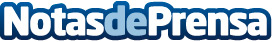 La importancia de acudir a un electricista profesional, por Electricistas ZaragozaLa electricidad ha arraigado firmemente en la vida cotidiana, manifestándose tanto en hogares como en entornos laboralesDatos de contacto:Electricistas ZaragozaLa importancia de acudir a un electricista profesional687 314 465Nota de prensa publicada en: https://www.notasdeprensa.es/la-importancia-de-acudir-a-un-electricista Categorias: Aragón Servicios Técnicos Hogar http://www.notasdeprensa.es